به نام خدادانشگاه علوم‌پزشکی وخدمات بهداشتی‌درمانی گناباددانشکده بهداشتفهرست مندرجاتبرنامه درسي دوره کارآموزی دانشجویان بهداشت عمومی.................................................... صفحه 2برنامه کلی و مدت زمان کارآموزی در عرصه دانشجویان بهداشت عمومی........................... صفحه 4کارگاه کارآموزی در عرصه دانشجویان دوره کارشناسی رشته بهداشت عمومی................... صفحه  5برنامه تفصیلی کارگاه توجیهی و آموزشی کارآموزی در عرصه............................................ صفحه 6		 برنامه تفصیلی کارآموزی بیماریابی و مبارزبا بیماری ها....................................................... صفحه 7ارزشیابی کارآموزان........................................................................................................	..... صفحه 8	 منابع اصلی برای مطالعه....................................................................................................... صفحه 8	دفترچه ثبت فعالیت کارآموزان ........................................................................................... صفحه 9 	طرح کلی نظام شبکه بهداشت  .......................................................................................... صفحه 33دانشگاه علوم‌پزشکی وخدمات بهداشتی‌درمانی گناباد دانشکده بهداشتگروه بهداشت عمومیبرنامه درسي دوره کارآموزی بهداشت و پزشكي اجتماعيگروه هدف: دانشجویان بهداشت عمومی
پيشنياز: دروس نظري رشته بهداشت عمومی  هدف كلي: شناخت نظام شبكه بهداشت و درمان و نحوه ارائه خدمات آن به منظور انجام موثرتر وظايف شغلي آينده خود در راستاي حفظ، تامين و ارتقاء سلامتي فرد و جامعه.اهداف:شناخت ساختار شبكه بهداشت و درمان كشورشناخت وظايف شبكه بهداشت و درمان كشورشناخت ارتباط در سطوح مختلف شبكه با جامعه و ديگر بخشهاشناخت وظايف شغلي کارشناس بهداشت عمومی در قالب سطوح شبكهايجاد علاقه در دانشجويان براي همكاري با فعاليتها و برنامه هاي نظام ارائه خدمات و كار در اين نظام در راستاي نيازهاي جامعهبهبود نگرش دانشجويان براي ارائه پيشنهاداتي در زمينه بهبود كيفيت خدماتاهداف اختصاصيدانشجو پس از حضور در خانه بهداشت با حضور مربي وضعيت موجود ساختار اين واحد را بررسي و با استاندارد ستاد گسترش شبكه ها مقاسه و نقايص را بيان نمايد.دانشجو پس از حضور در مركز بهداشتي درماني روستايي ساختار اين واحد را بررسي و با استاندارد ستاد گسترش شبكه مقايسه و نقايص را بيان نمود.دانشجو پس از حضور در مركز بهداشتي درماني شهري ساختار اين واحد را بررسي و با استاندارد ستاد گسترش شبكه ها مقايسه و نقايص را بيان نمود.دانشجو پس از حضور در پايگاه بهداشتي ساختار اين واحد را بررسي و با استاندارد ستاد گسترش شبكه ها مقايسه و نقايص را بيان نمايد.دانشجو پس از حضور در شبكه بهداشت و درمان، روستايي ساختار اين واحد را بررسي و با استاندارد ستاد گسترش شبكه ها مقايسه و نقايص را بيان نمايد.دانشجو پس از حضور در مركز بهداشت شهرستان ساختار اين واحد را بررسي و با استاندارد ستاد گسترش شبكه ها مقايسه و نقايص را بيان نمايد.دانشجو پس از حضور در بيمارستان شهرستان (پلي كلينيك تصخصي) ساختار اين واحد را بررسي و با استاندارد ستاد گسترش شبكه ها مقايسه و نقايص را بيان نمايد.دانشجو پس از حضور در آموزشگاه بهورزي ساختار اين واحد را در بررسي و با استاندارد ستاد گسترش شبكه ها مقايسه و نقايص را بيان نمايد.دانشجو با مشاركت در ارائه خدمات مربوط به مراقبت از كودكان اين خدمات را در حد دستورالعمل هاي مربوطه انجام دهد.دانشجو با مشاركت در ارائه خدمات مربوط به مادران بارداراين خدمات را درحد دستوالعمل هاي مربوطه انجام دهد. دانشجو با مشاركت در ارائه خدمات مربوط به تنظيم خانواده اين خدمات را در حد دستورالعمل هاي مربوطه انجام دهد. دانشجو با مشاركت در ارائه خدمات مربوط به بهبود تغذيه اين خدمات را در حد دستورالعمل هاي مربوطه انجام دهد.دانشجو با مشاركت در ارائه خدمات مربوط به آموزش بهداشت اين خدمات را در حد دستورالعمل هاي مربوطه انجام دهد.دانشجو با مشاركت در ارائه خدمات مربوط به بهداشت محيط اين خدمات را در حد دستورالعمل هاي مربوطه انجام دهد.دانشجو با مشاركت در ارائه خدمات مربوط به بهداشت حرفه اي اين خدمات را در حد دستورالعمل هاي مربوطه انجام دهد.دانشجو با مشاركت در ارائه خدمات مربوط به درمان علامتي بيماريها و تامين داروهاي اساسي اين خدمات را در حد دستورالعمل هاي مربوطه انجام دهد.دانشجو با مشاركت در ارائه خدمات مربوط به بهداشت دهان و دندان اين خدمات را در حد دستورالعمل هاي مربوطه انجام دهد.دانشجو با مشاركت در ارائه خدمات مربوط به  بهداشت مدارس اين خدمات را در حد دستورالعمل هاي مربوطه انجام دهد.دانشجو با مشاركت در ارائه خدمات مربوط به كنترل بيماريهاي شايع و بومي اين خدمات را در حد دستورالعمل هاي مربوطه انجام دهد.دانشجو با مشاركت در ارائه خدمات مربوط به ايمن سازي اين خدمات را در حد دستورالعمل هاي مربوطه انجام دهد.دانشجو با مشاركت در ارائه خدمات مربوط به بيماريهاي ادغام شده در شبكه مانند (بهداشت روان، ديابت، سل و...) اين خدمات را در حد دستورالعمل هاي مربوطه انجام دهد.دانشجو يك مسئله از نظام ارائه خدمات بهداشتي درماني را تحت نظر مربي از طريق ارتباط با سطوح مختلف آن و طبق دستورالعملهاي مربوطه پيگيري نمايد.دانشجو يك مورد ارجاع را در سطوح مختلف طبق دستورالعملهاي مربوطه پيگيري نمايد.دانشجو در كنار تيم ارائه خدمات و با حضور در يكي از جلسات رابطين، شوراي بهداشتي روستا (هركدام وجود دارد) با جامعه مربوطه ارتباط برقرار نمايد.دانشجو تحت نظر مربي با پيگيري يك مسئله بهداشتي كه در نظام ارائه خدمات جاري است در كنار تيم از طريق شوراي محل با ساير ارگانها در محدوده فعاليت خودارتباط برقرار نمايد.دانشجو با حضور تيم خدمات بهدشاتي اوليه در مركز بهداشتي درماني (در جلسات سياري يا در خود مركز) در انجام وظايف حرفه اي (مديريت بيماران يا مراجعين، شامل شرح حال و معاينه فيزيكي با تاكيد بر جنبه هاي خانوادگي و اجتماعي طبق دستورالعمل و بلوك بهورزي) مشاركت نمايد.دانشجو با حضور در تيم خدمات بهداشتي اوليه مركز بهداشتي درماني (درجلسات سياري يا در خود مركز) در انجام وظايف سازماني(شامل پايش، نظارت و ارزشيابي و....) طبق دستورالعمل هاي مربوطه مشاركت نمايند.دانشجو با استفاده از منابع اطلاع رساني واحد ارائه كننده خدمت و ابزارهاي ارزيابي نيازهاي جامعه (مصاحبه فردي، مشاهده، مباحثه با گروه موردنظر، مصحبه در جامعه و ...)نيازهاي جامعه تحت پوشش را ليست كند.دانشجو يكي از نيازهاي ليست شده را كه به نظر قابل حل مي رسدتجزيه و تحليل نموده علل آنرا مشخص نمايد.دانشجو با استفاده ازنتايج حاصل از تجزيه و تحليل اطلاعات و شاخصها و درك مغايرت ها راه حل عملي را ارائه نمايد.دانشجو در انجام يكي از راهكارهاي عملي انتخاب شده توسط كارورز و يا كاركنان بهداشتي مشاركت نمايد.دانشگاه علوم‌پزشکی وخدمات بهداشتی‌درمانی گناباد دانشکده بهداشتگروه بهداشت عمومیبرنامه کلی و مدت زمان کارآموزی در عرصه دانشجویان بهداشت عمومیدانشگاه علوم‌پزشکی وخدمات بهداشتی‌درمانی گنابادکارگاه کارآموزی در عرصه دانشجویان دوره کارشناسی رشته بهداشت عمومی دانشگاه علوم پزشکی گناباددانشکده بهداشت گروه بهداشت عمومیدانشگاه علوم‌پزشکی وخدمات بهداشتی‌درمانی گناباد دانشکده بهداشتگروه بهداشت عمومیبرنامه تفصیلی کارآموزی بیماریابی و مبارزبا بیماری هادانشگاه علوم‌پزشکی وخدمات بهداشتی‌درمانی گناباد دانشکده بهداشتگروه بهداشت عمومیارزشیابی کارآموزانحضور به موقع و منظم در کلیه برنامه های تعیین شده دوره (چهار نمره)مشاهده عملکرد در عرصه ( چهار نمره)ارزیابی دفترچه ثبت فعالیت ها (چهار نمره)نظر استادان : هشت نمره(برای دانشجویان اعزامی به سایر دانشگاهها چهار نمره در نظر گرفته می شود.)* آزمون کتبی (دو نمره) و شفاهی (دو نمره )پایان دوره فقط برای دانشجویان اعزامی به سایر دانشگاهها:چهار نمره منابع اصلی برای مطالعهدستورالعمل ها و برنامه های سلامت کشوری ابلاغی توسط معاونت بهداشتی وزارت بهداشت، درمان و آموزش پزشکی کتاب جامع بهداشت عمومی نوشته دکتر حاتمی و همکارانمطالب عنوان شده در کلاس های توجیهی و آموزشی و مطالب ارایه شده در عرصهThe world health report 2008 : primary health care: now more than everدانشگاه علوم‌پزشکی وخدمات بهداشتی‌درمانی گناباد دانشکده بهداشت		گروه بهداشت عمومی		دفترچه ثبت فعالیت کارآموزان1) مشخصات عرصه:2) ثبت فعالیت های مربوط به مراقبت مادر باردار:2) ثبت فعالیت های مربوط به مراقبت مادر باردار:3) ثبت فعالیت های مربوط به مراقبت کودک:3) ثبت فعالیت های مربوط به مراقبت کودک:4) ثبت فعالیت های مربوط به واکسیناسیون:4) ثبت فعالیت های مربوط به واکسیناسیون:5) ثبت فعالیت های مربوط به مراقبتهای ادغام یافته ناخوشی های اطفال (مانا):5) ثبت فعالیت های مربوط به مراقبتهای ادغام یافته ناخوشی های اطفال (مانا):6) ثبت فعالیت های مربوط به مراقبت تنظیم خانواده:6) ثبت فعالیت های مربوط به مراقبت تنظیم خانواده:7) ثبت فعالیت های مربوط به بهداشت محیط:7) ثبت فعالیت های مربوط به بهداشت محیط:8) ثبت فعالیت های مربوط به بهداشت حرفه ای:8) ثبت فعالیت های مربوط به بهداشت حرفه ای:9) ثبت فعالیت های مربوط به آموزش بهداشت:10) ثبت فعالیت های مربوط به بیماریابی:11) ثبت فعالیت های مربوط به مبارزه با بیماری ها (دیابت-هیپرتانسیون-سل):12) ثبت فعالیت های مربوط به بهداشت مدارس:13) ثبت فعالیت های مربوط به بهداشت دهان و دندان:طرح کلی شبکه بهداشت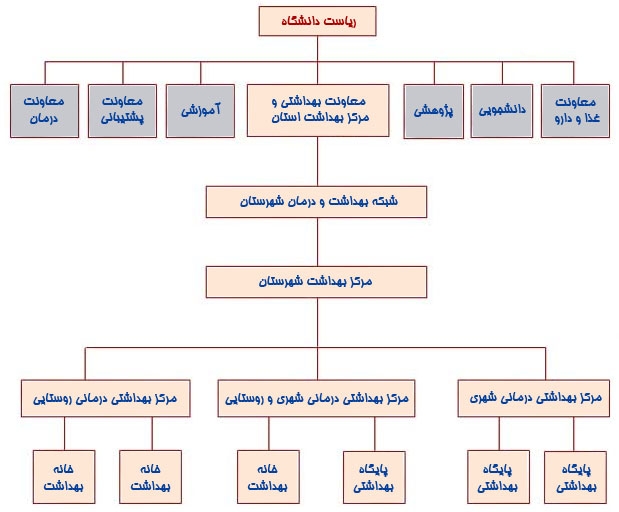 زمان/ساعتزمان/ روزکارآموزیردیف306کارگاه توجیهی کارآموزی در عرصه1306بازدید از سطوح شبکه بهداشت شهرستان و دانشگاه علوم پزشکی2306بازدید از سازمان های مرتبط با بخش سلامت3153کاربرد کامپیوتر و فناوری اطلاعات در بخش سلامت4306سلامت سالمندان5305بهداشت روان 612024بیماریابی و مبارزبا بیماری ها76012واکسیناسیون86012مادر وکودک9153آموزش بهداشت10306جمع آوری آمار های بهداشتی و استخراج شاخص های بهداشتی11306بهداشت دهان و دندان12153بهداشت محیط13153بهداشت حرفه ای146012واکسیناسیون15	60	12مادر و کودک16153بهداشت مدارس17306تزریقات18153نظارت بر عملکرد کار کاردان و بهورز19153برنامه نویسی برای بهداشت منطقه2010020تکمیلی: کارآموزی در  عرصه21153ارائه گزارش دانشجویان و ارزشیابی پایانی22815163کلردیفموضوعمنطبق با اهداف و سرفصل کارآموزی در عرصهکارآموزی در عرصه1نظام سلامت؛ اهداف و عملکرد سطوح2، 1بازدید از سطوح شبکه  و آشنایی با روابط سطوح مختلفآشنایی با فعالیت های کمیته های مختلف بهداشت در شبکهآشنایی با اصول PHC2تعیین کننده های اجتماعی سلامت و سازمان های مرتبطهدف شماره 1بازدید از سازمان های مرتبط با بخش سلامتبازدید از مراکز تحقیقاتی دانشگاه3اصول اپیدمیولوژی بیماری ها (1)؛ عوامل محیطی و پیامد های سلامت در منطقه11، 8، 4، 3اپیدمیولوژی بیماریهای مشترک انسان و دامارزیابی وضعیت بیماری های عفونی و واگیر در منطقه4اصول اپیدمیولوژی بیماری ها (2)؛ غربالگری و بیماریابی13، 11، 4ارزیابی وضعیت بیماری های غیر واگیر در منطقه5آمار حیاتی (1): آشنایی با منابع داده در سطح شبکه و استخراج شاخص ها بهداشتی11، 5جمع آوری داده های جمعیت روستاییزیج حیاتیتهیه مهمترین شاخص های جمعیتی و بروز وشیوع بیماری ها در منطقه6آمار حیاتی (2): آشنایی با بانک های داده شبکه بهداشت شهرستان11تجمیع و یک کاسه کردن داده ها آشنایی با بانک های داده شبکه7اصول نظارت 9نظارت بر کار کاردان و بهورزتهیه پسخوراندبررسی چک لیست های نظارت8آموزش بهداشت؛ تکنولوژی آموزشی و ارتباطات10، 6آموزش سلامت و جلب مشارکت مردمارزشیابی برنامه های آموزشی کاردان و بهورز منطقهآموزش بهداشت مدارسهمکاری رابطین سلامت9فعالیت های بهداشت محیط در سطح شبکه7، 3آشنایی با برنامه های بهداشت حرفه ای شبکه و عوامل خطر منطقه10فعالیت های بهداشت حرفه ای در سطح شبکه7آشنایی با برنامه های بهداشت محیط شبکه و عوامل خطر منطقه11برنامه ریزی عملیاتی (Plan of Action)12برنامه نویسی برای بهداشت منطقه12تزریقات و واکسیناسیون؛ تجهیزات، مهارت ها و اصول ایمنیتزریقاتواکسیناسیون و ایمن سازی13برنامه های ادغام یافته در مراقبت های اولیه سلامت14بهداشت روانسلامت سالمندانبهداشت مادر و کودکبهداشت دهان و دندان...14شیوه های مختلف آموزش عملی به دانشجویانویژه مربیان روش های آموزش و ارزشیابی دانشجویانزمانفرایندمحل کارآموزیروز  اولآشنایی با برنامه کشوری کنترل دیابت در سطح شبکه بهداشتستاد شبکهروز دوماشنایی با شرح وظایف کاردان بیماری ها در مورد دیابت (فرم ها و دستورالعمل های غربالگری و مراقبت)مرکز بهداشتروزسومکلنیک دیابت بیمارستانبیمارستانروز چهارمآشنایی با نحوه مراقبت از بیمار دیابتی و آموزش خود مراقبتی به بیمارانخانه بهداشتروز پنجمبیماریابی (تهیه خلط) و درمان سل (DOTS)مراکز بهداشتیروز ششمتهیه اسمیر، رنگ امیزی و مشاهده باسیلآزمایشگاهروز هفتمآموزش بیماری سل به مردمخانه بهداشتروز هشتممراقبت از بیماری هپاتیت در مراکز بهداشتیمراکز بهداشتیروز نهممراقبت از فلج اطفال در مراکز بهداشتیمراکز بهداشتیروز دهممراقبت از بیماری ایدز و SDT در مرکز مشاوره بیماری های رفتاریستاد شبکه و مرکز مشاورهروز یازدهمآموزش ایدز و SDTمدارسروز دوازدهممراقبت از هاری: آشنایی با واکسیاسیون، سرم تراپی و دفاترمراکز بهداشتیروز سیزدهممراقبت از بیماری های زئونوز: تب مالت، سالک، CCHFمراکز بهداشتیروز جهاردهممبارزه با سالک؛ کرایوتراپی، و مبارزه با جوندگانمراکز بهداشتیروز پانزدهمآشنایی با نحوه لام گیری و RDTآزمایشگاهروز شانزدهمچک حشره شناسیخانه بهداشتروز هفدهممراقبت از بیماری های قابل پیشگیری با واکسن: سرخک، سرخجه، دیفتری، سیاه سرفه..مراکز بهداشتیروز هجدهممراقبت از بیماری های منتقله از راه آب و غذا؛ وبا، اسهال خونی، تیفوئید، شیستوزوما و فاسیولامراکز بهداشتیروز نوزدهمکنترل ناقلین؛ برنامه پدیکلوز و گالمراکز بهداشتیروز بیستمآشنایی با آزمایشات روتین بیماری های واگیر؛ وبا، سرخک و سرخجهآزمایشگاهروز بیست و یکمآشنایی با برنامه کشوری کنترل فشارخونستاد شبکهروز بیست و دومآموزش خود مراقبتی فشارخونخانه بهداشتروز بیست و سومآشنایی با برنامه کشوری تالاسمی و  Pkuستادشبکه و مرکز مشاوره تالاسمیروز بیست و چهارمآشنایی با شرح وظایف کاردان و بهورز در برنامه تالاسمی و PKUمرکز بهداشت و خانه بهداشتنام مرکز بهداشتی درمانینام پایگاه یا 
خانه های بهداشت تحت پوشش کل جمعیت تحت پوششجمعیت زیر یکسالجمعیت زیر پنج سالجمعیت زیر 15 سالجمعیت بالای 65 سال جمعیت زنان 10 تا 49 سالدرصد پوشش تنظیم خانوادهتعداد زنان باردارردیفتاریخ شماره خانوارسن مادرسن حاملگیمشکلات مادراقدامات انجام شدهامضاء 
تأیید کنندهردیفتاریخ شماره خانوارسن مادرسن حاملگیمشکلات مادراقدامات انجام شدهامضاء 
تأیید کنندهردیفتاریخ شماره خانوارسن کودکمشکلات کودکاقدامات انجام شدهامضاء 
تأیید کنندهردیفتاریخ شماره خانوارسن کودکمشکلات کودکاقدامات انجام شدهامضاء 
تأیید کنندهردیفتاریخ شماره خانوارسن نام واکسننحوه عملکردنحوه عملکردنحوه عملکردامضاء 
تأیید کنندهردیفتاریخ شماره خانوارسن نام واکسنمشاهدهتجویز با کمکتجویز مستقلامضاء 
تأیید کنندهردیفتاریخ شماره خانوارسن نام واکسننحوه عملکردنحوه عملکردنحوه عملکردامضاء 
تأیید کنندهردیفتاریخ شماره خانوارسن نام واکسنمشاهدهتجویز با کمکتجویز مستقلامضاء 
تأیید کنندهردیفتاریخ شماره خانوارسن کودکعلت مراجعهطبقه بندیاقدام درمانیامضاء 
تأیید کنندهردیفتاریخ شماره خانوارسن کودکعلت مراجعهطبقه بندیاقدام درمانیامضاء 
تأیید کنندهردیفتاریخ شماره خانوارسن نوع روش پیشگیریاقدام انجام شدهامضاء 
تأیید کنندهردیفتاریخ شماره خانوارسن نوع روش پیشگیریاقدام انجام شدهامضاء 
تأیید کنندهردیفتاریخ محل مورد بازدیدنتیجه بازدیداقدام و توصیه انجام شده امضاء 
تأیید کنندهردیفتاریخ محل مورد بازدیدنتیجه بازدیداقدام و توصیه انجام شده امضاء 
تأیید کنندهردیفتاریخ محل مورد بازدیدنتیجه بازدیداقدام و توصیه انجام شده امضاء 
تأیید کنندهردیفتاریخ محل مورد بازدیدنتیجه بازدیداقدام و توصیه انجام شده امضاء 
تأیید کنندهردیفتاریخ محل برگزاریموضوع مورد آموزشبازخوردامضاء 
تأیید کنندهردیفتاریخ شماره خانوارنام بیماریاقدام انجام شدهاقدام انجام شدهامضاء 
تأیید کنندهردیفتاریخ شماره خانوارنام بیماریگزارش فوریگزارش غیر فوریامضاء 
تأیید کنندهنام بیماریشماره خانوارتاریخاقدام انجام شدهامضاء 
تأیید کنندهنام بیماریشماره خانوارتاریخاقدام انجام شدهامضاء 
تأیید کنندهنام مدرسهتعداد دانش آموزان مورد بررسی شده 
در زمینه بهداشت مدارساقدام انجام شده امضاء 
تأیید کنندهردیفتاریخ شماره خانوارفعالیت انجام شده امضاء 
تأیید کننده